Д У М А                                                                                                                                        СОЛОНЦОВСКОГО СЕЛЬСКОГО ПОСЕЛЕНИЯАЛЕКСЕЕВСКОГО МУНИЦИПАЛЬНОГО РАЙОНАВОЛГОГРАДСКОЙ ОБЛАСТИ Р Е Ш Е Н И Е от 19.12.2019 года	                                  	                  № 7/20Об отчете председателя Ревизионной комиссииАлексеевского муниципального района           Заслушав отчет председателя Ревизионной комиссии Алексеевского муниципального района Поповой В.С. «Об использовании межбюджетных трансфертов, направленных на исполнение полномочий по осуществлению внешнего муниципального контроля за 2019 год», руководствуясь Уставом Солонцовского сельского поселения, Дума Солонцовского сельского поселения          р е ш и л а:1. Принять к сведению информацию, изложенную в докладе об использовании межбюджетных трансфертов, направленных на исполнение полномочий по осуществлению внешнего муниципального контроля за 2019 год (прилагается).        2. Настоящее решение вступает в силу со дня подписания.Глава Солонцовского                                                 сельского поселения                                                                    Чиков П.П.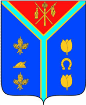 РЕВИЗИОННАЯ КОМИССИЯАЛЕКСЕЕВСКОГО МУНИЦИПАЛЬНОГО РАЙОНА ВОЛГОГРАДСКОЙ  ОБЛАСТИот 02декабря 2019г.                                                                           Председателю Думы                                                                                       Солонцовского сельского поселения                                                                                                                            П.П. ЧиковуЭКСПЕРТИЗАПроекта решения «О бюджете Солонцовского сельского поселения Алексеевскогомуниципального  района на 2020 год и плановый период 2021-2022 годов»Заключение Ревизионной комиссии Алексеевского муниципального района на проект решения «О бюджете Солонцовского сельского поселения на 2020 год и плановый период 2021  - 2021 годов» подготовлено с учетом требований Бюджетного кодекса РФ (далее - БК РФ), Положения о бюджетном процессе в Солонцовском сельском поселении Волгоградской области, утвержденного постановлением  Думы Солонцовского сельского поселения от 02.11.2009 № 2/14 (с изменениями и дополнениями, далее – Положение о бюджетном процессе), Положения о контрольном органе Алексеевского муниципального района, утвержденного Постановлением Алексеевской районной Думы от 30 декабря 2011 года № 3/18  (далее  Положение о контрольном органе), на основании Соглашения о передаче отдельных полномочий по осуществлению внешнего муниципального контроля, заключенному 30 декабря 2011 и иных нормативно-правовых актов, действующих на территории Солонцовского сельского поселения. Проанализировав представленные расчеты по налоговым доходам и планируемые поступления неналоговых доходов, Ревизионная комиссия пришла к выводу, что в основном доходы на 2020год спрогнозированы обоснованно.На основании изложенного, Ревизионная комиссия  предлагает: Думе Солонцовского сельского поселения Алексеевского муниципального района утвердить проект местного бюджета на 2020 год и на плановый период 2021 и 2022 годов»; предусмотреть следующие рекомендации главе Солонцовского сельского поселения  Алексеевского  муниципального района:1. Представить в Ревизионную комиссию Прогноз социально-экономического развития поселения на 2020-2022годы, на основании которого составлен проект бюджета муниципального образования.2. В текстовой части проекта решения о местном бюджете редакционно:- в пункте 1  предельный размер муниципального долга по состоянию на 1 января года, следующего за отчетным, не более 50процентов утвержденного общего объема доходов бюджета без учета утвержденного объема безвозмездных поступлений и поступлений налоговых доходов по дополнительным нормативам; верхний предел муниципального долга; предельный объем расходов на обслуживание муниципального долга добавить с нулевыми показателями.- в текстовой части  по всему тексту исключить «согласно Распоряжения», т.к. данное приложение к решению Думы поселения.         3.  Активизировать работу по привлечению дополнительных доходов в бюджет поселения. Председатель Ревизионной     комиссии   Алексеевского муниципального района                                                     В.С. Попова№ПоказателиПроекта бюджетаНормазаконодательстваРезультатэкспертизыРезультатэкспертизыРезультатэкспертизы1Срок направления проекта решения об исполнении местного бюджета в Думуп. 1 ст. 185 БК РФи Бюджетного процесса в с/пРаспоряжениеадминистрацииот 14.11. 2019 г. №64Распоряжениеадминистрацииот 14.11. 2019 г. №64Распоряжениеадминистрацииот 14.11. 2019 г. №642Одобрение Прогноза СЭР поселенияп. 3 ст. 173 БК РФРаспоряжениеадминистрацииот 14.11. 2019 г. №64Распоряжениеадминистрацииот 14.11. 2019 г. №64Распоряжениеадминистрацииот 14.11. 2019 г. №643Принятие МПА о назначение публичных слушаний по проекта решенияпп.2 п. 3 ст. 28 Закона № 131-ФЗи Бюджетный процесс в с/пРаспоряжение администрации от 15.11.18 №65Распоряжение администрации от 15.11.18 №65Распоряжение администрации от 15.11.18 №654Опубликование (обнародование) проекта решенияп. 6 ст. 52 Закона № 131-ФЗРаспоряжение администрации от 14.11.18 №64 публикация 15.11.18г.   Распоряжение администрации от 14.11.18 №64 публикация 15.11.18г.   Распоряжение администрации от 14.11.18 №64 публикация 15.11.18г.   5Соответствие срока назначения публичных слушаний согласно МПАп. 2 ст. 15 Бюджетного процесса в с/пна 01.12.2019г. р-е от 15.11.19г. №65, что соответствует сроку их назначения через 15 дней после опубликования (обнародования) проекта решенияна 01.12.2019г. р-е от 15.11.19г. №65, что соответствует сроку их назначения через 15 дней после опубликования (обнародования) проекта решенияна 01.12.2019г. р-е от 15.11.19г. №65, что соответствует сроку их назначения через 15 дней после опубликования (обнародования) проекта решения6документы и материалы, представленные одновременно с проектом бюджетаст. 184.2 БК РФБюджетный процесс в с/пПредставлены в полном объемеПредставлены в полном объемеПредставлены в полном объеме7Основные характеристики бюджета в решающей частист. 184.1 БК РФпоказатели отражены вернопоказатели отражены вернопоказатели отражены верно8Основные характеристики местного бюджета,                                  доходы (тыс.руб.),в т.ч собственныеИные межбюджетные трансферты      2020202120228Основные характеристики местного бюджета,                                  доходы (тыс.руб.),в т.ч собственныеИные межбюджетные трансферты      3903,03882,13943,98Основные характеристики местного бюджета,                                  доходы (тыс.руб.),в т.ч собственныеИные межбюджетные трансферты      1742,81392,91786,61339,91846,71339,99.расходы3990,13971,44036,210.Дефицит(-), профицит (+) -87,1        -89,3           -92,3 -87,1        -89,3           -92,3 -87,1        -89,3           -92,311условно утвержденные расходып.3 ст.184.1 БК РФ2021 г. – 98,0 т.р. или 2,5% (не менее 2,5 % общего объема расходов бюджета (без учета расходов бюджета, предусмотренных за счет межбюджетных трансфертов из бюджетов других уровней);2022 г. – 199,1 т.р. или 5% (не менее 5,0 % общего объема расходов бюджета (без учета расходов бюджета, предусмотренных за счет межбюджетных трансфертов из бюджетов других уровней, имеющих целевое назначение.2021 г. – 98,0 т.р. или 2,5% (не менее 2,5 % общего объема расходов бюджета (без учета расходов бюджета, предусмотренных за счет межбюджетных трансфертов из бюджетов других уровней);2022 г. – 199,1 т.р. или 5% (не менее 5,0 % общего объема расходов бюджета (без учета расходов бюджета, предусмотренных за счет межбюджетных трансфертов из бюджетов других уровней, имеющих целевое назначение.2021 г. – 98,0 т.р. или 2,5% (не менее 2,5 % общего объема расходов бюджета (без учета расходов бюджета, предусмотренных за счет межбюджетных трансфертов из бюджетов других уровней);2022 г. – 199,1 т.р. или 5% (не менее 5,0 % общего объема расходов бюджета (без учета расходов бюджета, предусмотренных за счет межбюджетных трансфертов из бюджетов других уровней, имеющих целевое назначение.12предельный объем муниципального долгап. 3 ст.107 БК РФ2020 – 2022 гг. – нулевые показатели (не превышает 50 % утвержденного общего годового объема доходов бюджета без учета объема безвозмездных поступлений) 2020 – 2022 гг. – нулевые показатели (не превышает 50 % утвержденного общего годового объема доходов бюджета без учета объема безвозмездных поступлений) 2020 – 2022 гг. – нулевые показатели (не превышает 50 % утвержденного общего годового объема доходов бюджета без учета объема безвозмездных поступлений) 13верхний предел муниципального долгап. 6 ст.107 БК РФ2020 – 2022 гг. – нулевые показатели (не превышает 50 % утвержденного общего годового объема доходов бюджета без учета объема безвозмездных поступлений)2020 – 2022 гг. – нулевые показатели (не превышает 50 % утвержденного общего годового объема доходов бюджета без учета объема безвозмездных поступлений)2020 – 2022 гг. – нулевые показатели (не превышает 50 % утвержденного общего годового объема доходов бюджета без учета объема безвозмездных поступлений)14предельный объем расходов на обслуживание муниципального долгаст. 111 БК РФ2020 – 2022 гг. – нулевые показатели (не более 15 % всех расходов бюджета, за исключением объёма расходов, которые осуществляются за счёт субвенций)2020 – 2022 гг. – нулевые показатели (не более 15 % всех расходов бюджета, за исключением объёма расходов, которые осуществляются за счёт субвенций)2020 – 2022 гг. – нулевые показатели (не более 15 % всех расходов бюджета, за исключением объёма расходов, которые осуществляются за счёт субвенций)15Состав приложенийп.3 ст.184.1 БК РФи Бюджетного процесса в с/псоответствуетсоответствуетсоответствует16Структура текстовой части проекта бюджетасогласована с приложениямисогласована с приложениямисогласована с приложениями17уточнение показателей утвержденного  бюджета поселения планового периода и утверждение показателей второго года планового периода составляемого бюджетап.4 ст.184.1 БК РФи Бюджетного процесса в с/псоответствуетсоответствуетсоответствует18Отражение отдельной строкой расходов за счет средств бюджетов других уровней, а также расходов, увеличивающие норматив на содержание ОМСст. 15 БК РФотраженыотраженыотражены19Наименование разделов, подразделов функциональной и ведомственной классификации расходовст. 21 БК РФсоответствуетсоответствуетсоответствует20Структура плановых расходовНа 2020годуправление (01) 52%, культура (08) 29%, благоустройство(0503) 2,2%, коммунальное хозяйство (0502) 1,3 %, дорожное хозяйство (нац.экономика) 10,9 %управление (01) 52%, культура (08) 29%, благоустройство(0503) 2,2%, коммунальное хозяйство (0502) 1,3 %, дорожное хозяйство (нац.экономика) 10,9 %управление (01) 52%, культура (08) 29%, благоустройство(0503) 2,2%, коммунальное хозяйство (0502) 1,3 %, дорожное хозяйство (нац.экономика) 10,9 %в т.ч. межбюджетные трансферты2020 г. – 0 т.р. или __%2020 г. – 0 т.р. или __%2020 г. – 0 т.р. или __%21Количество муниципальных и ведомственных целевых программисполнение8 муниципальных и 1ведомственная  программа8 муниципальных и 1ведомственная  программа8 муниципальных и 1ведомственная  программа22Доля программной части бюджетапрограммно-целевого метода46% от общего объема расходов бюджета46% от общего объема расходов бюджета46% от общего объема расходов бюджета23размер резервного фондап. 3 ст. 81 БК РФ2020 г. – 1,7т.р. или 0,04% (не превышает 3 % от общего объема расходов бюджета)2021 г. – 1,7т.р. или 0,04%2022 г. –1,7т.р. или 0,04%2020 г. – 1,7т.р. или 0,04% (не превышает 3 % от общего объема расходов бюджета)2021 г. – 1,7т.р. или 0,04%2022 г. –1,7т.р. или 0,04%2020 г. – 1,7т.р. или 0,04% (не превышает 3 % от общего объема расходов бюджета)2021 г. – 1,7т.р. или 0,04%2022 г. –1,7т.р. или 0,04%24соблюдение норматива расходов на содержание ОМС поселенияпроект постановления администрации Волгоградской области на 2020 г.2020 г. – 2059,0 т.р. или 98,9 % от установленного норматива (2081,0т.р) без учета субвенций  и налога на имущество (11,0 т.р.)2020 г. – 2059,0 т.р. или 98,9 % от установленного норматива (2081,0т.р) без учета субвенций  и налога на имущество (11,0 т.р.)2020 г. – 2059,0 т.р. или 98,9 % от установленного норматива (2081,0т.р) без учета субвенций  и налога на имущество (11,0 т.р.)